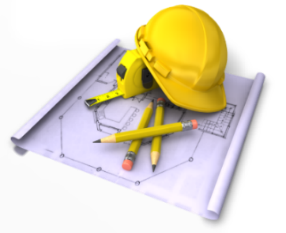 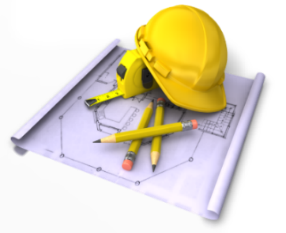 Building a Culture of Service (COS) If you have questions, please contact Celeste Duncan, Culture of Service Consultant, Organizational Excellence, 206.221.1408 or cduncan2@uw.edu      Tips for Facilitating Change      Top-Down, Consultant-Driven Change Progression 								Self-Discovery, Inside-Out Change ProgressionStage 1: BlueprintsStage 2: ConstructionStage 3: MaintenanceDevelop Action Plan for Who does What by When to accomplish all of the belowDevelop Action Plan for Who does What by When to accomplish all of the belowDevelop Action Plan for Who does What by When to accomplish all of the belowCommunicate to organization what COS is and why it’s ImportantDiscussion, events, motivation to ensure organization embraces what COS is and why it’s ImportantEmbedded system for checking in on COS pain points and making course correctionsCommunicate service concepts to organization:Benefits of customer feedbackMinimizing perceived customer effortImportance of standards to promote:ResponsivenessKnowledgeConsistencyAccessibility
Training on service concepts:Benefits of customer feedbackMinimizing perceived customer effortImportance of standards
Training Plan for additional COS development needs Onboarding on COS StandardsRefresher COS trainingIdentify/Communicate your organization’s mission Identify/Communicate Core Services of organization (survey priority)Work with TAP Survey Team Identify/Communicate Core Customers and their needsIdentify current customer feedback systems and what is neededGather customer input and verify where needs are not being met fully (TAP Survey, organization surveys, other tools unique to your organization)Ongoing Customer Feedback with course corrections as neededWork across organizations to meet Customer Needs, Develop Partnership AgreementsCommunicate to Organization & Implement the Central Administration Step 1 COS Standards (Checklist)Identify your own Organization COS StandardsFor Central Administration Standards, Create systems for Metrics, Accountability and Recognition Communicate Organization COS Standards, work to build Acceptance, Create systems for Metrics, Accountability and RecognitionAdoption of additional Central Administration COS StandardsOngoing Metrics, Accountability and Recognition systems – which are updated as neededIdentify Core Processes and Process Gaps impacting ability to meet customer needs fullyProcess redesign to close COS gaps, Communicate changesNurture Culture which encourages Input/InnovationOngoing COS Process Improvement